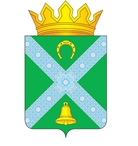 Российская ФедерацияНовгородская область Крестецкий районАдминистрация Новорахинского сельского поселенияП О С Т А Н О В Л Е Н И Еот  17.06.2021  № 85д. Новое РахиноОб утверждении Положения о порядке принятия наград, почетных и специальных званий (за исключением научных) иностранных государств, международных организаций, а также политических партий, других общественных объединений и религиозных объединений муниципальными служащими администрации Новорахинского сельского поселения  В соответствии с пунктом 10 части 1 статьи 14 Федерального закона от 02 марта 2007 года № 25-ФЗ «О муниципальной службе в Российской Федерации», руководствуясь Уставом Новорахинского сельского поселения, Администрация Новорахинского сельского поселения ПОСТАНОВЛЯЕТ:1. Утвердить прилагаемое Положение о порядке принятия наград, почетных и специальных званий (за исключением научных) иностранных государств, международных организаций, а также политических партий, других общественных объединений и религиозных объединений муниципальными служащими администрации Новорахинского сельского поселения.  2. Опубликовать настоящее постановление в муниципальной газете Новорахинские вести» и разместить на официальном сайте Администрации Новорахинского сельского поселения в информационно-телекоммуникационной сети «Интернет».Глава администрации			Г.Н. Григорьев          Утверждено                                            постановлением Администрации        Новорахинского сельского поселения от 17.06.2021 № 85Положениео порядке принятия наград, почетных и специальных званий (за исключением научных) иностранных государств, международных организаций, а также политических партий, других общественных объединений и религиозных объединений муниципальными служащими администрации Новорахинского сельского поселения	1. Настоящим Положением устанавливается порядок принятия с письменного разрешения Главы администрации Новорахинского сельского поселения муниципальными служащими администрации Новорахинского сельского поселения наград, почетных и специальных званий (за исключением научных) иностранных государств, международных организаций, а также политических партий, других общественных объединений и религиозных объединений, если в их должностные обязанности входит взаимодействие с указанными организациями и объединениями (далее – Глава администрации, администрация поселения, муниципальный служащий,  награда, звание).	2. Муниципальный служащий, получивший награду, звание либо уведомленный иностранным государством, международной организацией, политической партией, иным общественным объединением или религиозным объединением о предстоящем их получении, в течение трех рабочих дней со дня получения награды, звания или соответствующего уведомления представляет в Администрацию поселения на имя Главы администрации  ходатайство о разрешении принять награду, почетное или специальное звание (за исключением научного) иностранного государства, международной организации, политической партии, иного общественного объединения или религиозного объединения (далее - ходатайство), составленное по форме согласно приложению № 1 к настоящему Положению. 	3. Муниципальный служащий, отказавшийся от звания, награды, в течение трех рабочих дней со дня получения уведомления о получении награды, звания представляет в  Администрацию поселения  на имя Главы  администрации уведомление об отказе в получении награды, почетного или специального звания (за исключением научного) иностранного государства, международной организации, политической партии, иного общественного объединения или религиозного объединения (далее - уведомление), составленное по форме согласно приложению № 2 к настоящему Положению.	4. Муниципальный служащий, получивший звание, награду до принятия Главой администрации  решения по результатам рассмотрения ходатайства передает оригиналы документов к званию, награду и оригиналы документов к ней на ответственное хранение уполномоченному должностному лицу администрации по акту приема-передачи в течение трех рабочих дней со дня их получения.	5. В случае, если муниципальный служащий получил звание, награду или отказался от них во время служебной командировки, срок представления ходатайства либо уведомления исчисляется со дня возвращения муниципального служащего из служебной командировки.	6. В случае, если муниципальный служащий по не зависящей от него причине не может представить ходатайство либо уведомление, передать оригиналы документов к званию, награду и оригиналы документов к ней в сроки, указанные в пунктах 2 - 5 настоящего Положения, такой муниципальный служащий обязан представить ходатайство либо уведомление, передать оригиналы документов к званию, награду и оригиналы документов к ней не позднее следующего рабочего дня после устранения такой причины.7. Поступившие ходатайства и уведомления регистрируются в день их поступления в журнале регистрации ходатайств о разрешении принять награду, почетное или специальное звание (за исключением научного) иностранного государства, международной организации, политической партии, иного общественного объединения или религиозного объединения и уведомлений об отказе в получении награды, почетного или специального звания (за исключением научного) иностранного государства, международной организации, политической партии, иного общественного объединения или религиозного объединения  (далее - журнал) по форме согласно приложению № 3 к настоящему Положению.Журнал должен быть прошит, пронумерован и скреплен печатью администрации поселения.Поступившие в администрацию поселения  уведомления или ходатайства в течение трех рабочих направляются Главе администрации для рассмотрения.	8. В течение десяти рабочих дней со дня получения ходатайства Глава администрации  рассматривает представленное ходатайство и принимает решение об его удовлетворении или отказе путем проставления соответствующей резолюции на ходатайстве.	В ходе рассмотрения ходатайства устанавливается вероятное влияние получения награды, звания на надлежащее, объективное и беспристрастное исполнение муниципальным служащим обязанностей. В случае установления такого влияния Главой администрации  принимается решение об отказе в удовлетворении ходатайства муниципального служащего.	9. В случае удовлетворения Главой администрации ходатайства муниципального служащего уполномоченное должностное лицо администрации в течение трех рабочих дней со дня принятия такого решения передает такому лицу оригиналы документов к званию, награду и оригиналы документов к ней.	10. В случае отказа Главы администрации в удовлетворении ходатайства муниципального служащего уполномоченное должностное лицо)  администрации в течение трех рабочих дней (может быть установлен иной срок) со дня принятия такого решения сообщает муниципальному служащему об этом и направляет оригиналы документов к званию, награду и оригиналы документов к ней в соответствующий орган иностранного государства, международную организацию, политическую партию, иное общественное или религиозное объединение. 										  Приложение № 1к Положению о порядке принятия наград, почетных и специальных званий (за исключением научных) иностранных государств, международных организаций, а также политических партий, других общественных объединений и религиозных объединений муниципальными служащими администрации Новорахинского сельского поселения                                           Главе администрации Новорахинского сельского поселения  (                                            			от ____________________________                                            			_______________________________                                           			 (фамилия, имя, отчество (при                                                                         наличии), замещаемая должность)Ходатайствоо разрешении принять награду, почетное или специальное звание (за исключением научного) иностранного государства, международной организации, политической партии, иного общественного объединения или религиозного объединения	Прошу разрешить мне принять __________________________________________________________________(наименование награды, почетного или специального звания)__________________________________________________________________(за какие заслуги награжден(а) и кем, за какие заслуги присвоено и кем)__________________________________________________________________(дата и место вручения награды, документов к почетному или__________________________________________________________________.специальному званию)	Документы к почетному или специальному званию, награда и документы к ней (нужное подчеркнуть) ________________________________ __________________________________________________________________               (наименование награды, почетного или специального звания)__________________________________________________________________(наименование документов к награде, почетному или специальному званию)сданы по акту приема-передачи № ____________ от «__» _________ 20   года _________________________________________________________________. (наименование кадрового подразделения/ФИО, должность специалиста по кадрам/уполномоченного должностного лица)«__»_____________20____г. ______________   __________________________                                   		     (подпись) 	                     (расшифровка подписи)Приложение № 2к Положению о порядке принятия наград, почетных и специальных званий (за исключением научных) иностранных государств, международных организаций, а также политических партий, других общественных объединений и религиозных объединений муниципальными служащими администрации Новорахинского сельского поселения                                           Главе администрации Новорахинского сельского поселения                                             			 от ____________________________                                            			 ______________________________                                           			 (фамилия, имя, отчество (при                                                                         наличии), замещаемая должность)Уведомлениеоб отказе в получении награды, почетного или специального звания (за исключением научного) иностранного государства, международной организации, политической партии, иного общественного объединения или религиозного объединения	Уведомляю о принятом мною решении отказаться от получения __________________________________________________________________(наименование награды, почетного или специального звания)_________________________________________________________________.(за какие заслуги награжден(а) и кем, за какие заслуги присвоено и кем)«__»_____________20______г.      ______________   _____________________                                 			 (подпись)                   (расшифровка подписи)Приложение № 3к Положению о порядке принятия наград, почетных и специальных званий (за исключением научных) иностранных государств, международных организаций, а также политических партий, других общественных объединений и религиозных объединений муниципальными служащими администрации Новорахинского сельского поселения Журнал регистрации ходатайств о разрешении принять награду, почетное или специальное звание (за исключением научного) иностранного государства, международной организации, политической партии, иного общественного объединения или религиозного объединения и уведомлений об отказе в получении награды, почетного или специального звания (за исключением научного) иностранного государства, международной организации, политической партии, иного общественного объединения или религиозного объединения№ п/пВид документаДата регистрации документаСодержание документаНаименование награды, почетного, специального звания (за исключением научного) иностранного государства, международной организации,  политической партии, иного общественного объединения,  религиозного объединенияФамилия, имя, отчество (при наличии), должность лица, представившего документФамилия, имя, отчество (при наличии), должность и подпись лица, принявшего документДата направления документа в адрес главы администрации фамилия, имя, отчество (при наличии), должность, подпись лица, направившего документ12345678